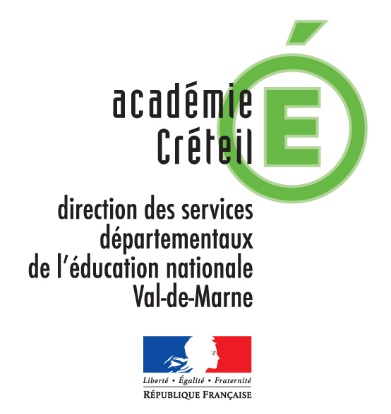      Dispositif : 20D0940063     Module : 13898Libellé : Accompagner les enseignants nouvellement nommés en maternelleDescription du contenu : Expliciter les enjeux de l’école maternelle et du programmeConstruire des gestes professionnelsFournir des outils et des ressources pour construire son enseignementDescription de l’objectif :Doter les enseignants exerçant pour la première fois en maternelle des repères et des outils indispensables à un enseignement respectueux des besoins des jeunes enfants.Description de la modalité : Stage d’une semaine en présentielPublic cible : Enseignants expérimentés exerçant pour la première fois en maternelle et enseignants débutants n’ayant pas bénéficié du stage néo-titulaire du mois d’octobre 2020.Ingénierie de formation : Apport de contenus théoriques et pratiques.
Travaux de groupesSessionDurée : une semaine (hors mercredi)Dates : du 7 au 11 décembre 2020Lieu : Lycée St Exupéry Créteil FORMATION DEPARTEMENTALEPDF 2020-2021